QR CODE FOR 2021 CLERGY TRUST EASTER COLLECTION

This QR code can be scanned and donors will be taken to the Clergy Trust Givebutter donation page where they can quickly and easily give through Venmo, Apple/Google Pay, or PayPal.Here is the code: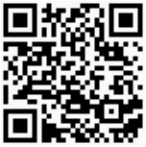 If you right click on it, save it, and then you can use it in your correspondence as well.Thank you for your help in promoting the Easter collection!